  OFFERTORY  HYMN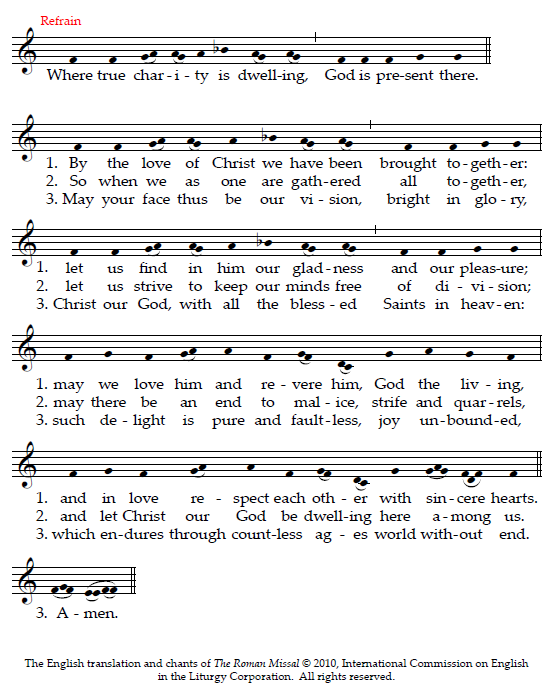 Holy Holy Holy,, Acclamation, Amen, and Lamb of GodMissa Simplex  booklet COMMUNION CHANT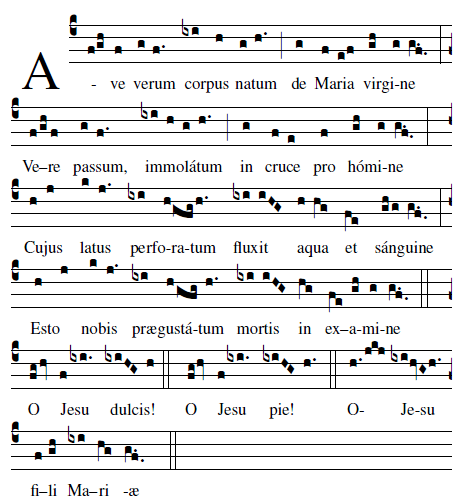 Hail,  true  body  born  of   the  Virgin Mary, Who truly suffered, sacrificed on the  Cross  for man, Whose pierced side  overflowed  with  water  and  blood  ,   Be for us a foretaste in the test of    death.  O sweet Jesus!  O Loving Jesus!  O Jesus Son of  Mary. CHOIR    Nos autem gloriari oportet in Cruce Domini nostri Iesu Christi:  in quo est salus, vita, et resurrectio nostra: per quem salus, vita, et resurrectio nostra: per quem salvati, et liberati sumus. We have no other glory but  the cross of Our Lord Jesus Christ: in Whom is our salvation, life, and resurrection; by whom we are saved and dePROCESSION     kneel  “Sing, My Tongue,the Savior’s Glory”    page 21 Today’s Missal   After the procession the following Hymn is sung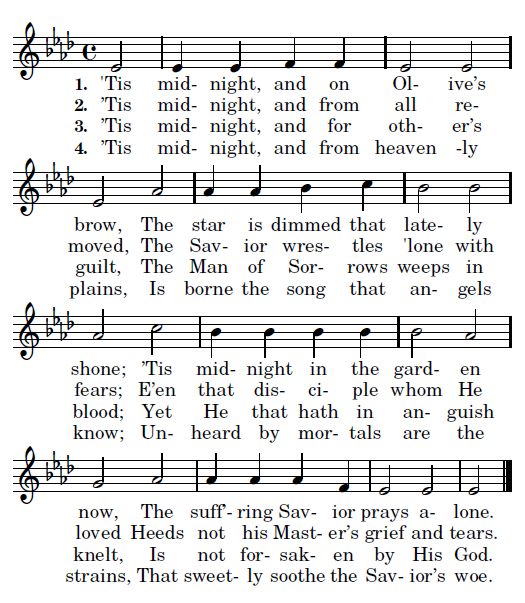 2017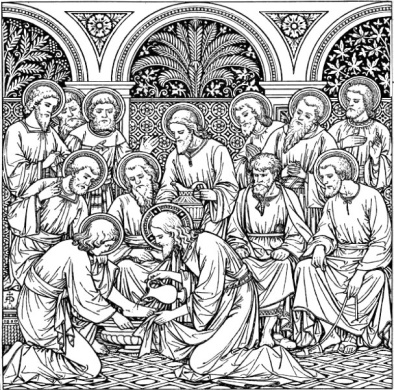 ENTRANCE HYMN        “My Song is Love Unknown”                                                                                             Samuel Crossman 1664KYRIE AND GLORIA  Missa Simplex BookletLITRURGY OF THE WORD  page 16 TMTHE WASHING OF FEET:    #613 MI “ I Have Loved You                                                          with an Everlasting Love”                                                           #505 we Have Been Told